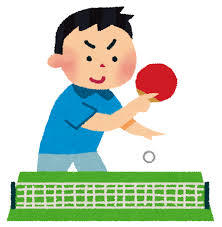 卓球教室参加申込書氏　名　　　　　　　　　　　　　　　　　　　　　　　年　齢　　　　　　　　　　　　　　住　所　〒　　　　　　　　　　　　　　　　　　　　　　　　　　　　　　　　　　　　　　　　　電話番号　　　　　　　　　　　　　　　　　　　　　　　　　　　　　　　　　　　　　　　施設・学校名　　　　　　　　　　　　　　　　　　　　　　　　　　　　　　　　　　　　保護者氏名　　　　　　　　　　　　　　　　　　　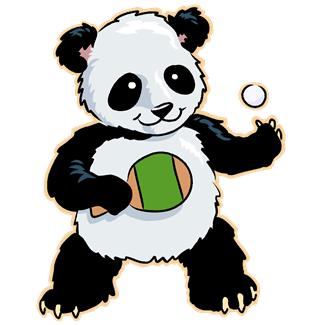 卓球経験　　初心者　・　初級　　　　　　　　　　　　　　　　　　　○をつけてください